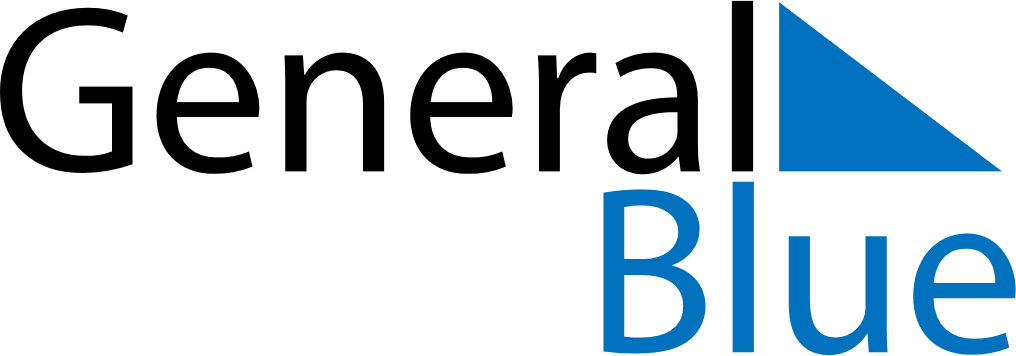 March 2025March 2025March 2025March 2025BoliviaBoliviaBoliviaMondayTuesdayWednesdayThursdayFridaySaturdaySaturdaySunday11234567889Shrove MondayShrove Tuesday10111213141515161718192021222223Father’s DayDay of the Sea242526272829293031